ОПРОСНЫЙ ЛИСТТележка ПМН 206-10 механизированная транспортная (моторная) для транспортировки грузов массой 10 т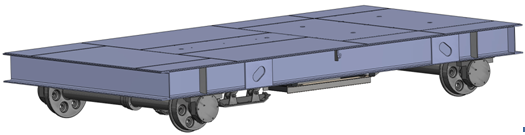 Рисунок не определяет конструкцию тележкиРабочее напряжение постоянного тока 40ВКлиматическое исполнение У3				Температура окружающей среды: (0+40)°СОсобые требования по изготовлению тележки_______________________________________________________________________________________________________________________________________________________________________________________________________________________________ВНИМАНИЕ! Тележки не предназначены для эксплуатации во взрывоопасных и пожароопасных средах, в 
помещениях с парами кислот и щелочей, концентрации которых вызывают разрушение электрической изоляции, для транспортирования расплавленного металла, ядовитых веществСВЕДЕНИЯ О ЗАКАЗЧИКЕСВЕДЕНИЯ, ЗАПОЛНЯЕМЫЕ ЗАКАЗЧИКОМ (впишите нужное, поставьте галочку)СВЕДЕНИЯ, ЗАПОЛНЯЕМЫЕ ЗАКАЗЧИКОМ (впишите нужное, поставьте галочку)СВЕДЕНИЯ, ЗАПОЛНЯЕМЫЕ ЗАКАЗЧИКОМ (впишите нужное, поставьте галочку)СВЕДЕНИЯ, ЗАПОЛНЯЕМЫЕ ЗАКАЗЧИКОМ (впишите нужное, поставьте галочку)СВЕДЕНИЯ, ЗАПОЛНЯЕМЫЕ ЗАКАЗЧИКОМ (впишите нужное, поставьте галочку)СВЕДЕНИЯ, ЗАПОЛНЯЕМЫЕ ЗАКАЗЧИКОМ (впишите нужное, поставьте галочку)СВЕДЕНИЯ, ЗАПОЛНЯЕМЫЕ ЗАКАЗЧИКОМ (впишите нужное, поставьте галочку)Количество тележек, шт.СТАНДАРТНОЕ ИСПОЛНЕНИЕСТАНДАРТНОЕ ИСПОЛНЕНИЕПО ЗАКАЗУПО ЗАКАЗУГабаритные размеры, мдлинаширинавысотаГабаритные размеры, мдлинаширинавысота4,02,00,57Габаритные размеры, мдлинаширинавысотаГабаритные размеры, мдлинаширинавысота4,02,00,57Габаритные размеры, мдлинаширинавысотаГабаритные размеры, мдлинаширинавысота4,02,00,57Габаритные размеры, мдлинаширинавысотаГабаритные размеры, мдлинаширинавысота4,02,00,57Колея (по внутренним ребордам), мКолея (по внутренним ребордам), м1,52Тип приводаТип приводацепной--Мощность электродвигателя, кВтМощность электродвигателя, кВт3,5--Подвод электропитанияПодвод электропитаниятокосъемник--Тип управленияТип управленияпульт подвесной--Скорость передвижения, м/минСкорость передвижения, м/мин24--Наличие концевых выключателейНаличие концевых выключателейестьнетНаличие сигнализации:  звуковойНаличие сигнализации:  звуковойестьнет                                              световой                                              световойнетестьЦвет тележкиЦвет тележкиRAL1033 (георгиново-желтый)           настила           настилачерныйПолное наименование организации:______________________________________________Должность: ___________________________________Ф.И.О.: _______________________________________Тел/факс ______________________________________м.п.                      Подпись:_______________________Согласовано: АО «ВОМЗ»:Должность: ___________________________________Ф.И.О.: _______________________________________Дата «____»_____________________20____г.Тел/факс (81153) 6-88-44, 6-87-07, 6-87-84м.п.                      Подпись:_______________________